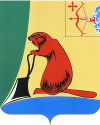 АДМИНИСТРАЦИЯ ТУЖИНСКОГО МУНИЦИПАЛЬНОГО РАЙОНАКИРОВСКОЙ ОБЛАСТИПОСТАНОВЛЕНИЕОб утверждении Положения о порядке сообщения муниципальными служащими администрации Тужинского муниципального района о возникновении личной заинтересованности при исполнении должностных обязанностей, которая приводит 
или может привести к конфликту интересов(в ред. от 11.04.2024 № 128)В соответствии с Указом Президента Российской Федерации 
от 22.12.2015 № 650 «О порядке сообщения лицами, замещающими отдельные государственные должности Российской Федерации, должности федеральной государственной службы, и иными лицами о возникновении личной заинтересованности при исполнении должностных обязанностей, которая приводит или может привести к конфликту интересов, и о внесении изменений в некоторые акты Президента Российской Федерации»  администрация Тужинского муниципального района ПОСТАНОВЛЯЕТ: Утвердить Положение о порядке сообщения муниципальными служащими администрации Тужинского муниципального района 
о возникновении личной заинтересованности при исполнении должностных обязанностей, которая приводит или может привести к конфликту интересов, согласно приложению.2. Настоящее постановление вступает в силу с момента опубликования в Бюллетене муниципальных нормативных правовых актов органов местного самоуправления Тужинского муниципального района Кировской области. ПриложениеУТВЕРЖДЕНО							постановлением администрации							Тужинского муниципального 							района от 12.10.2022 № 312(в ред. от 11.04.2024 № 312)ПОЛОЖЕНИЕо порядке сообщения муниципальными служащими администрации Тужинского муниципального района о возникновении личной заинтересованности при исполнении должностных обязанностей, которая приводит или может привести к конфликту интересов1. Настоящим Положением определяется порядок сообщения муниципальными служащими администрации Тужинского муниципального района о возникновении личной заинтересованности при исполнении должностных обязанностей, которая приводит или может привести к конфликту интересов.2. Муниципальные служащие администрации Тужинского муниципального района (далее - муниципальные служащие) обязаны  
в соответствии с законодательством Российской Федерации, Кировской области о противодействии коррупции сообщать о возникновении личной заинтересованности при исполнении должностных обязанностей, которая приводит или может привести к конфликту интересов, а также принимать меры по предотвращению или урегулированию конфликта интересов.Сообщение оформляется в письменной форме в виде уведомления 
о возникновении личной заинтересованности при исполнении должностных обязанностей, которая приводит или может привести к конфликту интересов (далее – уведомление).3. Муниципальные служащие направляют главе Тужинского муниципального района (далее – глава Тужинского района) уведомление, составленное по форме согласно приложению № 1.4. Регистрация уведомлений осуществляется специалистом по кадровой работе администрации Тужинского муниципального района в день поступления в журнале регистрации уведомлений о возникновении личной заинтересованности при исполнении должностных обязанностей, которая приводит или может привести к конфликту интересов (далее – журнал), составленном по форме согласно приложению № 2.5. Уведомления рассматривает лично глава Тужинского района.6. Уведомления муниципальных служащих могут быть направлены 
по поручению главы Тужинского района в комиссию по соблюдению требований к служебному поведению муниципальных служащих администрации Тужинского муниципального района и урегулированию конфликта интересов (далее – комиссия).7. Уведомления предварительно рассматривает управление делами администрации Тужинского муниципального района (далее – управление делами).В ходе предварительного рассмотрения уведомлений должностные лица управления делами имеют право получать в установленном порядке 
от лиц, направивших уведомления, пояснения по изложенным в них обстоятельствам и направлять в установленном порядке запросы 
в государственные органы, органы местного самоуправления 
и заинтересованные организации.8. По результатам предварительного рассмотрения уведомлений управление делами готовит мотивированное заключение на каждое из них.9. Мотивированное заключение должно содержать:9.1. Информацию, изложенную в уведомлении.9.2. Информацию, полученную от лица, направившего уведомление, государственных органов, органов местного самоуправления 
и заинтересованных организаций (при ее наличии).9.3. Мотивированный вывод по результатам предварительного рассмотрения уведомления.10. Уведомления, заключения и другие материалы, полученные в ходе предварительного рассмотрения уведомлений, представляются главе Тужинского района в течение 7 рабочих дней со дня поступления уведомлений в отдел организационно-правовой и кадровой работы.В случае направления запросов, указанных в абзаце втором пункта 
7 настоящего Положения, уведомления, заключения и другие материалы представляются главе Тужинского района в течение 45 дней со дня поступления уведомлений в отдел организационно-правовой и кадровой работы.  Указанный срок может быть продлен, но не более чем на 30 дней.11. По результатам рассмотрения материалов, указанных в пункте 
10 настоящего Положения, главой Тужинского района в течение 10 рабочих дней со дня их получения принимается одно из следующих решений:11.1. Признать, что при исполнении должностных обязанностей лицом, направившим уведомление, конфликт интересов отсутствует.11.2. Признать, что при исполнении должностных обязанностей лицом, направившим уведомление, личная заинтересованность приводит или может привести к конфликту интересов.11.3. Признать, что лицом, направившим уведомление, не соблюдались требования об урегулировании конфликта интересов.12. Решение оформляется путем проставления соответствующей резолюции на уведомлении.13. В случае принятия решения, предусмотренного подпунктом 11.2 пункта 11 настоящего Положения, в соответствии с законодательством Российской Федерации, Кировской области глава Тужинского района принимает меры или обеспечивает принятие мер по предотвращению или урегулированию конфликта интересов либо рекомендует лицу, направившему уведомление, принять такие меры.14. В случае принятия решения, предусмотренного подпунктом 11.3 пункта 11 настоящего Положения, глава Тужинского района рассматривает вопрос о применении к муниципальному служащему взыскания в порядке, установленном законодательством Российской Федерации.15. Копия уведомления с резолюцией главы Тужинского района не позднее 3 рабочих дней со дня принятия решения выдается муниципальному служащему на руки под роспись в журнале либо направляется по почте 
с уведомлением о получении.16. Комиссия рассматривает уведомления и принимает по ним решения в порядке, установленном Положением о комиссии по соблюдению требований к служебному поведению муниципальных служащих администрации Тужинского муниципального района и урегулированию конфликта интересов.17. Уведомление, заключение и другие материалы, связанные 
с рассмотрением уведомления (при их наличии), приобщаются к личному делу муниципального служащего.____________Заявление зарегистрировано в журнале ___________________________________________                              				       номер, дата, подпись, Ф.И.О.  лица, принявшего заявление ____________Приложение № 2к ПоложениюЖУРНАЛрегистрации уведомлений о возникновении личной заинтересованности при исполнении должностных обязанностей,
которая приводит или может привести к конфликту интересов__________12.10.2022№ 312пгт Тужапгт Тужапгт Тужапгт ТужаГлава Тужинскогомуниципального района Л.В. Бледных__________________________________(принятое решение)__________________________________(принятое решение)__________________________________(принятое решение)Приложение № 1к ПоложениюГлаве Тужинскогомуниципального района________________________________от ________________________________________________________________________________________________________________________________(Ф.И.О., замещаемая должность)УВЕДОМЛЕНИЕо возникновении личной заинтересованности при исполнениидолжностных обязанностей, которая приводит или можетпривести к конфликту интересовСообщаю о возникновении у меня личной заинтересованности при исполнении должностных обязанностей, которая приводит или может привести к конфликту интересов (нужное подчеркнуть).Обстоятельства, являющиеся основанием возникновения личной заинтересованности: _______________________________________________________________________________________________________________________________________________________________________________________________________Должностные обязанности, на исполнение которых влияет или может повлиять личная заинтересованность: __________________________________________________________________________________________________________________________________________________________________________________________________Предлагаемые меры по предотвращению или урегулированию конфликта интересов: ___________________________________________________________________________________________________________________________________________________________________________________________________________________________________________________________________________________________Намереваюсь (не намереваюсь) лично присутствовать на заседании комиссии по соблюдению требований к служебному поведению муниципальных служащих администрации Тужинского муниципального района и урегулированию конфликта интересов при рассмотрении настоящего уведомления (нужное подчеркнуть).УВЕДОМЛЕНИЕо возникновении личной заинтересованности при исполнениидолжностных обязанностей, которая приводит или можетпривести к конфликту интересовСообщаю о возникновении у меня личной заинтересованности при исполнении должностных обязанностей, которая приводит или может привести к конфликту интересов (нужное подчеркнуть).Обстоятельства, являющиеся основанием возникновения личной заинтересованности: _______________________________________________________________________________________________________________________________________________________________________________________________________Должностные обязанности, на исполнение которых влияет или может повлиять личная заинтересованность: __________________________________________________________________________________________________________________________________________________________________________________________________Предлагаемые меры по предотвращению или урегулированию конфликта интересов: ___________________________________________________________________________________________________________________________________________________________________________________________________________________________________________________________________________________________Намереваюсь (не намереваюсь) лично присутствовать на заседании комиссии по соблюдению требований к служебному поведению муниципальных служащих администрации Тужинского муниципального района и урегулированию конфликта интересов при рассмотрении настоящего уведомления (нужное подчеркнуть).УВЕДОМЛЕНИЕо возникновении личной заинтересованности при исполнениидолжностных обязанностей, которая приводит или можетпривести к конфликту интересовСообщаю о возникновении у меня личной заинтересованности при исполнении должностных обязанностей, которая приводит или может привести к конфликту интересов (нужное подчеркнуть).Обстоятельства, являющиеся основанием возникновения личной заинтересованности: _______________________________________________________________________________________________________________________________________________________________________________________________________Должностные обязанности, на исполнение которых влияет или может повлиять личная заинтересованность: __________________________________________________________________________________________________________________________________________________________________________________________________Предлагаемые меры по предотвращению или урегулированию конфликта интересов: ___________________________________________________________________________________________________________________________________________________________________________________________________________________________________________________________________________________________Намереваюсь (не намереваюсь) лично присутствовать на заседании комиссии по соблюдению требований к служебному поведению муниципальных служащих администрации Тужинского муниципального района и урегулированию конфликта интересов при рассмотрении настоящего уведомления (нужное подчеркнуть).УВЕДОМЛЕНИЕо возникновении личной заинтересованности при исполнениидолжностных обязанностей, которая приводит или можетпривести к конфликту интересовСообщаю о возникновении у меня личной заинтересованности при исполнении должностных обязанностей, которая приводит или может привести к конфликту интересов (нужное подчеркнуть).Обстоятельства, являющиеся основанием возникновения личной заинтересованности: _______________________________________________________________________________________________________________________________________________________________________________________________________Должностные обязанности, на исполнение которых влияет или может повлиять личная заинтересованность: __________________________________________________________________________________________________________________________________________________________________________________________________Предлагаемые меры по предотвращению или урегулированию конфликта интересов: ___________________________________________________________________________________________________________________________________________________________________________________________________________________________________________________________________________________________Намереваюсь (не намереваюсь) лично присутствовать на заседании комиссии по соблюдению требований к служебному поведению муниципальных служащих администрации Тужинского муниципального района и урегулированию конфликта интересов при рассмотрении настоящего уведомления (нужное подчеркнуть).«___» ________ 20__ г.___________(подпись лица)______________________________________(расшифровка подписи лица,  направляющего уведомление)______________________________________(расшифровка подписи лица,  направляющего уведомление)№п/пДата регист-рации уведом-ленияКраткое содер-жание уведом-ленияФамилия, инициалы, должность лица, направившего уведомлениеФамилия, инициалы, должность, подпись лица, принявшего уведомлениеПринятое главой админист-рации решениеОтметка о получении копии уведомления с резолюцией (копию получил, подпись лица, представив-шего уведомление, дата) либо о направлении копии уведомления с резолюцией по почте1234567